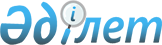 Кентау қалалық мәслихатының кейбір шешімдерінің күшін жою туралыОңтүстiк Қазақстан облысы Кентау қалалық мәслихатының 2016 жылғы 28 маусымдағы № 22 шешiмi      Қазақстан Республикасының 2001 жылғы 23 қаңтардағы "Қазақстан Республикасындағы жергілікті мемлекеттік басқару және өзін-өзі басқару туралы" Заңының 7 бабының 5-тармағына және Оңтүстік Қазақстан облысының Әділет басқармасының 08.06.2016 жылғы № 2-26-3/3957 және 06.06.2016 жылғы № 2-26-3/3850 хаттарына сәйкес қалалық мәслихат ШЕШІМ ҚАБЫЛДАДЫ:

      Кентау қалалық мәслихатының қосымшада көрсетілген шешімдерінің күші жойылды деп танылсын.

 Кентау қалалық мәслихатының күші жойылған кейбір шешімдерінің тізбесі      1) "Кентау қалалық мәслихатының регламентін бекіту туралы" Кентау қалалық мәслихатының 2014 жылғы 25 ақпандағы № 150 шешімі (Нормативтік құқықтық актілерді мемлекеттік тіркеу тізілімінде № 2585 тіркелген, 2014 жылдың 12 сәуірдегі № 15 "Кентау Шұғыласы" газетiнде жарияланған);

      2) ""Кентау қалалық мәслихатының регламентін бекіту туралы" Кентау қалалық мәслихатының 2014 жылғы 25 ақпандағы № 150 шешіміне өзгеріс енгізу туралы" Кентау қалалық мәслихатының 2015 жылғы 27 наурыздағы № 227 шешімі (Нормативтік құқықтық актілерді мемлекеттік тіркеу тізілімінде № 3140 тіркелген, 2015 жылдың 16 мамырдағы № 20 "Кентау Шұғыласы" газетiнде жарияланған);

      3) "Әлеуметтік көмек көрсетудің, оның мөлшерлерін белгілеудің және мұқтаж азаматтардың жекелеген санаттарының тізбесін айқындаудың қағидасын бекіту туралы" Кентау қалалық мәслихатының 2013 жылғы 24 қыркүйектегі № 120 шешімі (Нормативтік құқықтық актілерді мемлекеттік тіркеу тізілімінде № 2383 тіркелген, 2013 жылдың 26 қазандағы № 43 "Кентау Шұғыласы" газетiнде жарияланған);

      4) "Кентау қалалық мәслихатының 2013 жылғы 24 қыркүйектегі № 120 "Әлеуметтік көмек көрсетудің, оның мөлшерлерін белгілеудің және мұқтаж азаматтардың жекелеген санаттарының тізбесін айқындаудың қағидасын бекіту туралы" шешіміне толықтыру енгізу туралы" Кентау қалалық мәслихатының 2014 жылғы 27 наурыздағы № 156 шешімі (Нормативтік құқықтық актілерді мемлекеттік тіркеу тізілімінде № 2614 тіркелген, 2014 жылдың 26 сәуірдегі № 17 "Кентау Шұғыласы" газетiнде жарияланған);

      5) "Кентау қалалық мәслихатының 2013 жылғы 24 қыркүйектегі № 120 "Әлеуметтік көмек көрсетудің, оның мөлшерлерін белгілеудің және мұқтаж азаматтардың жекелеген санаттарының тізбесін айқындаудың қағидасын бекіту туралы" шешіміне өзгерістер енгізу туралы" Кентау қалалық мәслихатының 2015 жылғы 28 қаңтардағы № 218 шешімі (Нормативтік құқықтық актілерді мемлекеттік тіркеу тізілімінде № 3011 тіркелген, 2015 жылдың 14 ақпандағы № 7 "Кентау Шұғыласы" газетiнде жарияланған).


					© 2012. Қазақстан Республикасы Әділет министрлігінің «Қазақстан Республикасының Заңнама және құқықтық ақпарат институты» ШЖҚ РМК
				
      Қалалық мәслихатының

      сессия төрағасы

С. Абдрахманов

      Қалалық мәслихатының хатшысы

Т. Балабиев
Кентау қалалық мәслихатының
2016 жылғы 28 маусымдағы
№ 22 шешіміне қосымша